Муниципальное дошкольное образовательное учреждение«Детский сад № 93»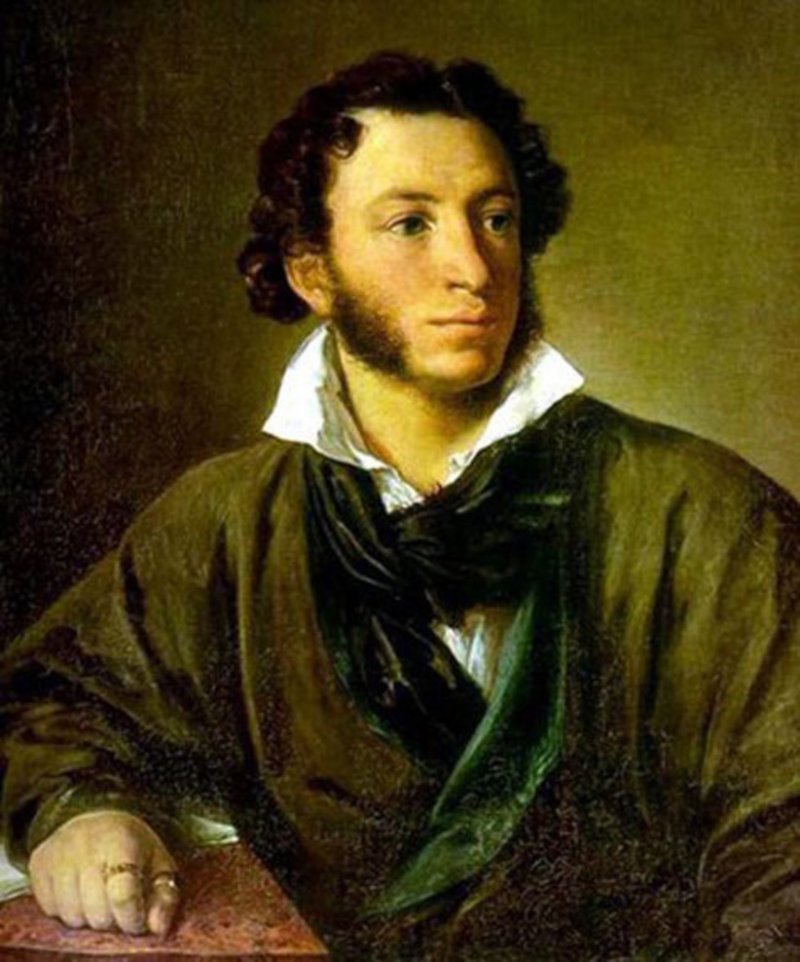 Воспитатель:Лыбаева Н.А.Викторина по сказкам А.С.Пушкина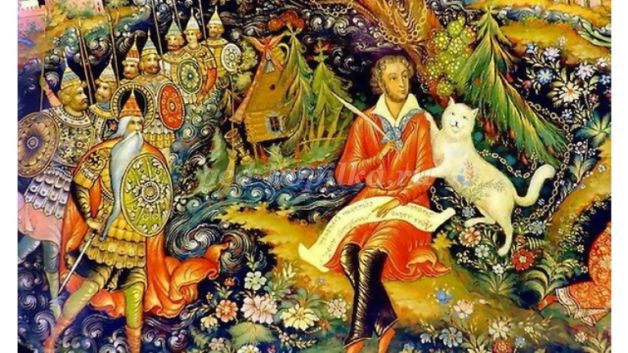 Особенности сказок Пушкина - это динамичный сюжет, необычные ситуации и события, полные чудес и роскоши. И так как каждая деталь в них естественна, тесно связана с жизнью или взята из мира, окружающего ребёнка, то читать и понимать их очень просто. Многие герои сказок Пушкина ведут себя как люди из трудовой, крестьянской среды. Не чуждаются простого физического труда: печку затопить, дом прибрать, тем самым помогают воспитывать в детях уважение к труду. Сказки Пушкина написаны в стихах, но дети всегда "на ура" воспринимают их, так как изложены они простым и понятным языком. В каждой сказке встречаются афоризмы и доступное пояснение того, какой вывод должен сделать ребёнок после прочтения. И, главное, абсолютно все сказки Пушкина воспитывают благородные чувства.Цель: Активизация знаний детей о сказках великого русского поэта А.С.Пушкина.Задачи:Обучающие. Расширять знания детей о сказках А.С.Пушкина. Продолжать учить детей извлекать мудрость из прочитанных сказок.Развивающие. Развивать мышление, память, умение цитировать строки из литературных произведений, умение концентрировать внимание для поиска ответа.Воспитательные. Воспитывать интерес к чтению и чувство гордости за великого русского поэта А.С.Пушкина.Вопросы викторины:Какая сказка не принадлежит перу А.С. Пушкинаа) «Сказка о рыбаке и рыбке»б) «Конёк-Горбунок»в) «Сказка о попе и о работнике его Балде»г) «Сказка о золотом петушке»(«Конёк-Горбунок», её автор Пётр Ершов)Какими словами начинается «Сказка о рыбаке и рыбке»?
«Жил старик со своею старухойУ самого синего моря...»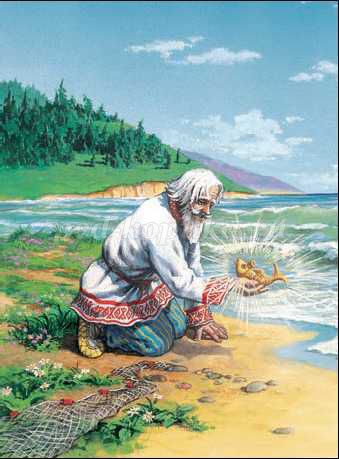 3. В «Сказке о Царе Салтане» какое будущее для себя видела каждая из сестриц, если бы была царицей?(первая – «То на весь крещёный мир приготовила б я пир…»,вторая – «То на весь бы мир одна наткала я полотна…»,третья – «Я б для батюшки-царя родила богатыря…»)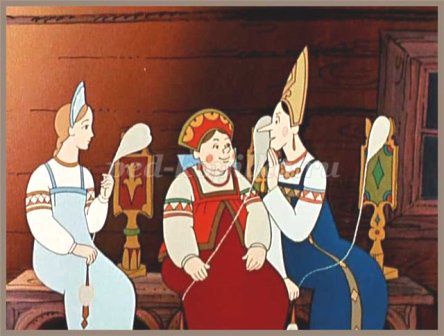 4. Как звали царя в «Сказке о золотом петушке»?(царь Дадон)5. В какой сказке А.С.Пушкина «живёт» Шамаханская царица?(«Сказка о золотом петушке»)6. В «Сказке о попе и о работнике его Балде», каких работников искал поп на базаре?(конюха, повара и плотника)7. Сколько лет прожил старик со своею старухой в «Сказке о рыбаке и рыбке»?(33 года)«Они жили в ветхой землянкеРовно тридцать лет и три года»8. С какими словами обращалась царица к зеркальцу в «Сказке о мёртвой царевне и о семи богатырях»?«Свет мой, зеркальце! Скажи,Да всю правду доложи:Я ль на свете всех милее,Всех румяней и белее?..»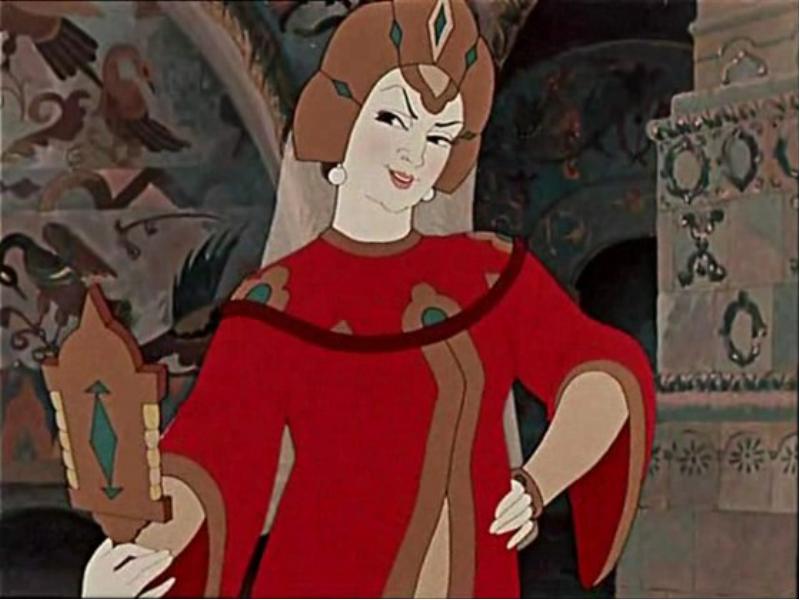 9. Чем был полезен золотой петушок царю Дадону?(указывал с какой стороны есть угроза нападения на владения царя)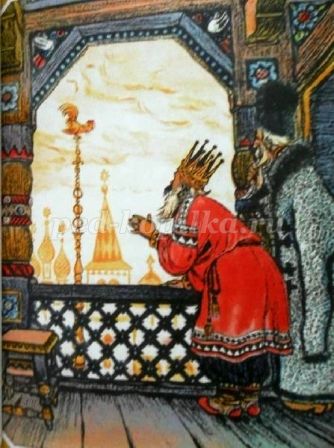 10. Из ветки какого дерева князь Гвидон сделал себе лук?(из ветки дуба)«Мать и сын теперь на воле;Видят холм в широком поле,Море синее кругом,Дуб зелёный над холмом.Сын подумал: добрый ужинБыл бы нам, однако, нужен.Ломит он у дуба сукИ в тугой сгибает лук…»11. В «Сказке о мёртвой царевне и о семи богатырях», как вы думаете, почему сенную девушку звали Чернавка?(Она была служанкой, выполняла «чёрную» работу по дому)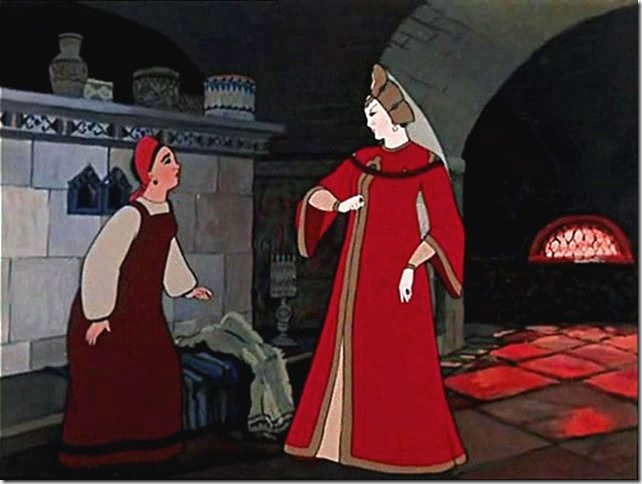 12. Как старуха бранила старика в «Сказке о рыбаке и рыбке»?«Дурачина ты, простофиля!Не умел ты взять выкупа с рыбки!»13. В каких насекомых превращала князя Гвидона царевна Лебедь?(в комара, муху, шмеля)14. В «Сказке о мёртвой царевне и о семи богатырях», как звали жениха мёртвой царевны? (Елисей)«Но царевна молодая,Тихомолком расцветая,Между тем росла, росла,Поднялась – и расцвела.Белолица, черноброва,Нраву кроткого такого.И жених сыскался ей,Королевич Елисей…»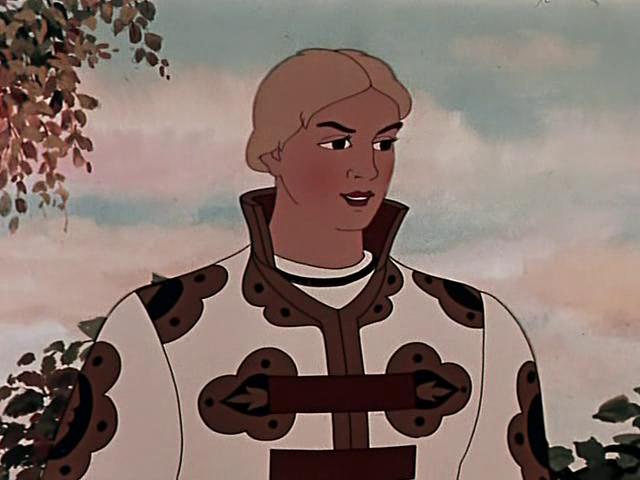 15. Назовите оптический прибор, с помощью которого князь Гвидон рассматривал приближающиеся к острову корабли?(подзорная труба)16. В «Сказке о золотом петушке», что кричал петушок, сидя на спице»(«Кири-ку-ку, царствуй, лёжа на боку!»)17. В «Сказке о царе Салтане», какие три чуда были на острове Буяне? (белка, 33 богатыря, царевна Лебедь)«Ель растёт перед дворцом,А под ней хрустальный дом;Белка там живёт ручная,Да затейница какая!Белка песенки поётДа орешки всё грызёт,А орешки не простые,Всё скорлупки золотые,Ядра – чистый изумруд;Слуги белку стерегут…»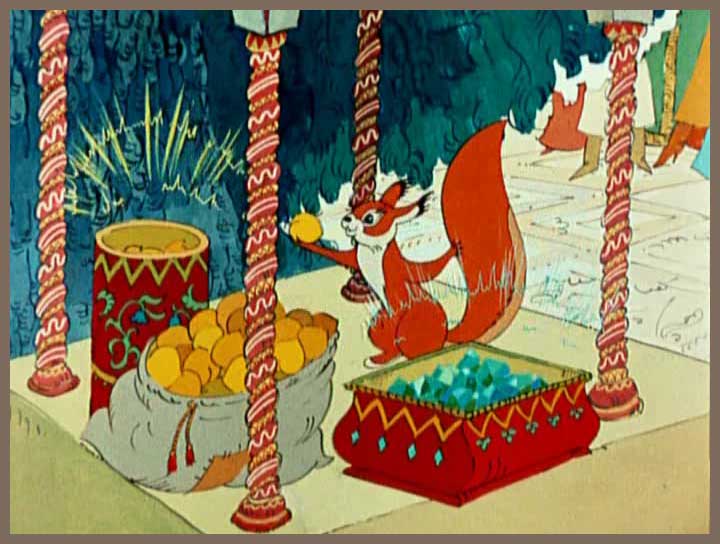 «Море вздуется бурливо,Закипит, подымет вой,Хлынет на берег пустой,Разольётся в шумном беге,И очутятся на бреге,В чешуе, как жар горя,Тридцать три богатыря…»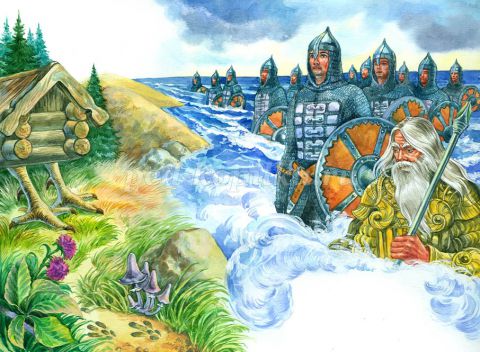 «А у князя жёнка есть,Что не можно глаз отвесть:Днём свет божий затмевает,Ночью землю освещает;Месяц под косой блестит,А во лбу звезда горит…»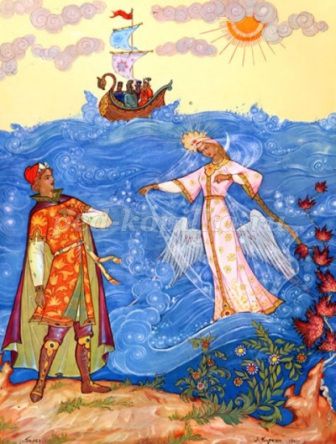 18. Что это были за изделия из золотых скорлупок, которые пускались в ход по свету?(золотые монеты)19. Какие желания были у старухи в «Сказке о рыбаке и рыбке»?- новое корыто- новая изба- быть столбовою дворянкой- быть вольною царицей- быть владычицей морскою20. Кто дал царю Дадону золотого петушка?(мудрец-звездочёт)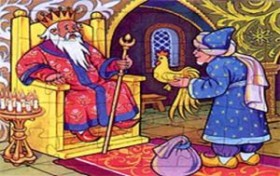 21. В «Сказке о рыбаке и рыбке», из какого меха была на старухе душегрейка, когда она стала столбовою дворянкой? (Из меха соболя)«Воротился старик ко старухе.Что ж он видит? Высокий терем.На крыльце стоит его старухаВ дорогой собольей душегрейке…»)22. Кто вскружил голову царю Дадону в «Сказке о Золотом петушке»?
(Шамаханская царица)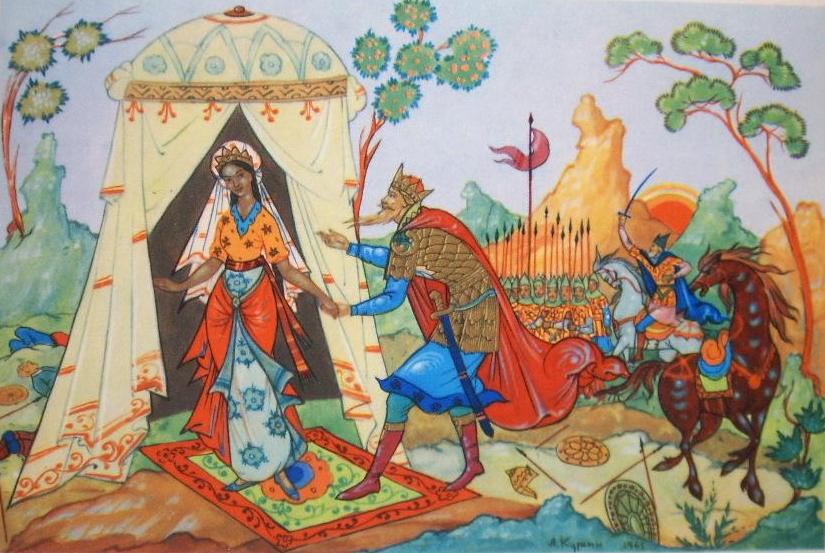 23. К кому обращался королевич Елисей в поисках своей невесты, и кто ему подсказал, где её искать?(к солнцу, месяцу и ветру; подсказал ветер)24. Давая попу щелчки, что приговаривал Балда с укоризной?(«Не гонялся бы ты, поп, за дешевизной»)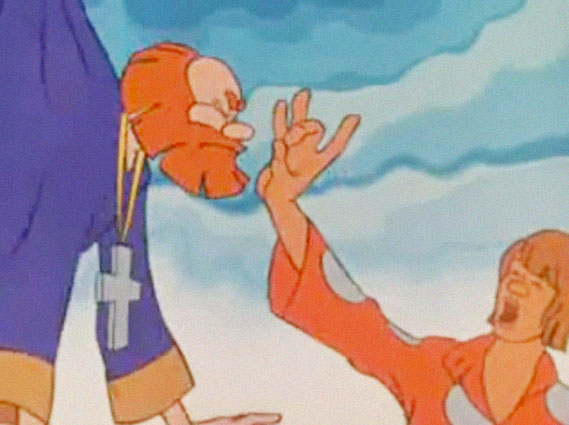 25. За что в «Сказке о рыбаке и рыбке» А.С. Пушкин оставил старуху у разбитого корыта?(за непомерную жадность)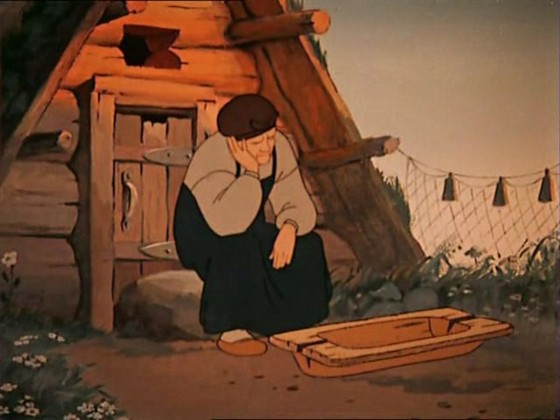 "Сказка ложь, да в ней намёк! Добрым молодцам урок." (А.С.Пушкин)Краткая биографическая информация. Великий русский поэт и писатель Александр Сергеевич Пушкин родился в Москве 6 июня 1799 года. С раннего детства Пушкин рос и воспитывался в литературной среде, так что можно с уверенностью сказать о том, что его будущее было предопределено. Отец Александра Сергеевича был ценителем литературы, имел большую библиотеку, дядя был известным поэтом, в гостях у которого часто бывали многие известные деятели литературы того времени.Огромное влияние на будущего поэта оказала его няня, Арина Родионовна, которую поэт будет вспоминать всю свою жизнь и посвятит ей немало литературных произведений.В 1811-ом году отец и дядя решают отправить 12-летнего Пушкина в только что открывшийся Царскосельский Лицей. Роль Лицея в становлении личности Пушкина трудно переоценить, именно там он начал писать свои первые стихи, познакомился и подружился с такими знаменитыми в будущем людьми как Иван Пущин, Вильгельм Кюхельбекер, Антон Дельвиг и многими другими, дружба с которыми продлится всю его жизнь.В 1814 году было опубликовано первое стихотворение тогда еще пятнадцатилетнего Пушкина «К другу стихотворцу». После окончания Лицея в 1817 году Пушкин не вернулся в Москву, а переехал в Петербург, где поступил на службу в коллегию иностранных дел. И уже через три года Пушкин дописывает свою знаменитую поэму «Руслан и Людмила».В 1830 году Пушкин посватался, а 1831 году женился на Наталье Гончаровой. Перед женитьбой он уехал в имение в Болдино, где вынужден был задержаться из-за карантина. Этот период в творчестве Пушкина называют Болдинской осенью, в течение которой он написал большое количество литературных произведений самых разных жанров.9 февраля 1837 года Пушкин стрелялся на дуэли с Дантесом, был смертельно ранен и скончался 10 февраля в своём доме на Мойке. Ему было 37 лет.